Sąrašas pareigybių, kurioms skelbiamas konkursas2019 m. balandžio 29 d. Girionys Miškininkystės ir kraštotvarkos fakultetasAtestacijos ir konkurso komisijos pirmininkė			Loreta Semaškienė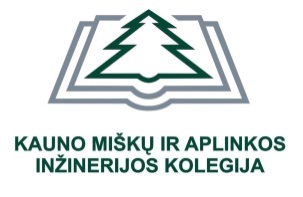 KAUNO MIŠKŲ IR APLINKOS INŽINERIJOS KOLEGIJA Miškininkystės katedra: Miškininkystės katedra: Miškininkystės katedra: Miškininkystės katedra:Docentas 0,75 et.AplinkosaugaŪkininkavimas saugomose teritorijoseEkologija ir aplinkosaugaAgroekologija ir aplinkosauga 